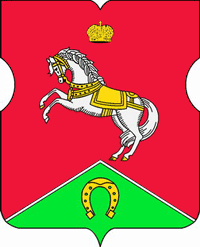 СОВЕТ ДЕПУТАТОВмуниципального округаКОНЬКОВОРЕШЕНИЕ                      13.04.2021		        4/4               _________________№___________________В соответствии с пунктом 1 части 5 статьи 1 Закона города Москвы от 11.07.2012 № 39 «О наделении органов местного самоуправления муниципальных округов в городе Москве отдельными полномочиями города Москвы», постановлением Правительства Москвы от 03.02.2011 N 26-ПП «О размещении нестационарных торговых объектов, расположенных в городе Москве на земельных участках, в зданиях, строениях и сооружениях, находящихся в государственной собственности" и на основании обращения Департамента средств массовой информации и рекламы города Москвы от 02.04.2021 № 02-25-142/21 Советом депутатов принято решение:1. Согласовать проекта изменения Схемы размещения нестационарных торговых объектов на территории района Коньково со специализацией «Печать» (Приложение). 2. Направить настоящее решение в управу района Коньково города Москвы, префектуру Юго-Западного административного округа города Москвы, Департамент территориальных органов исполнительной власти города Москвы и Департамент средств массовой информации и рекламы города Москвы.3. Опубликовать настоящее решение в бюллетене «Московский муниципальный вестник», разместить на сайте органов местного самоуправления муниципального округа Коньково www.konkovo-moscow.ru.4. Контроль за исполнением настоящего решения возложить на главу муниципального округа Коньково Малахова С.В.Глава муниципального округа Коньково   		                              С.В. МалаховПриложение								к решению Совета Депутатов	муниципального округа Коньковоот 13.04.2021 № 4/4Внесение изменений в схему размещения нестационарных торговых объектов на территории района Коньково со специализацией «Печать»1)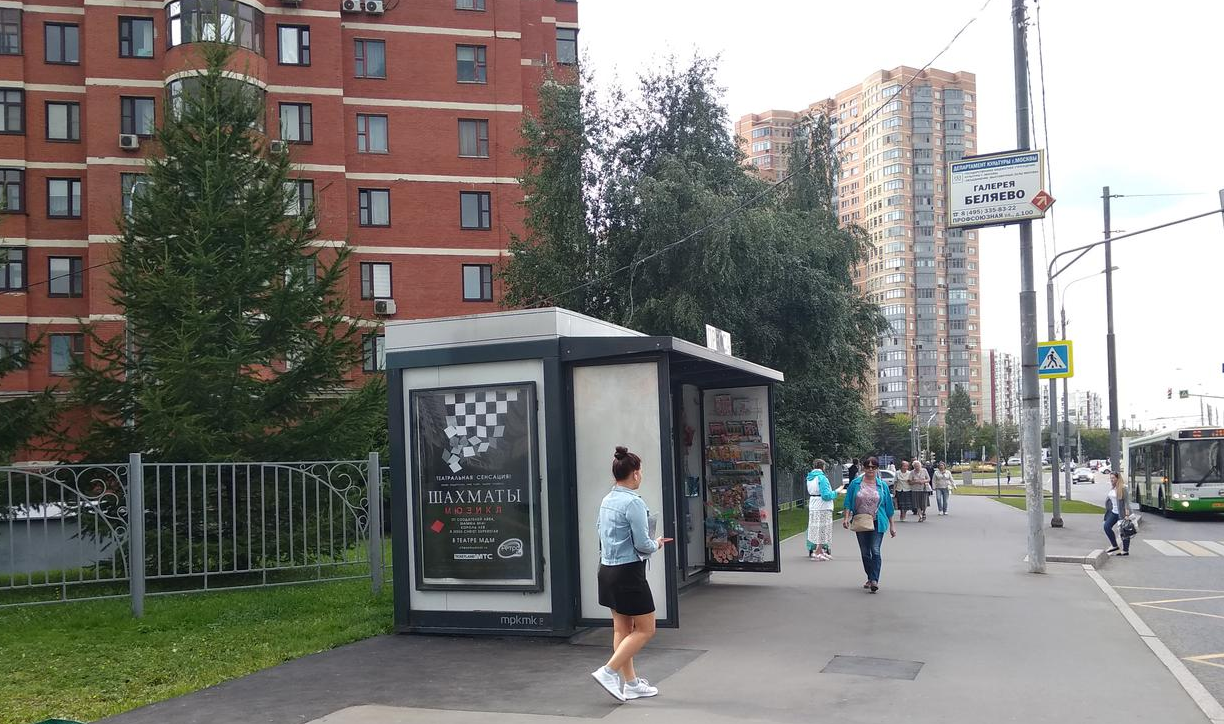 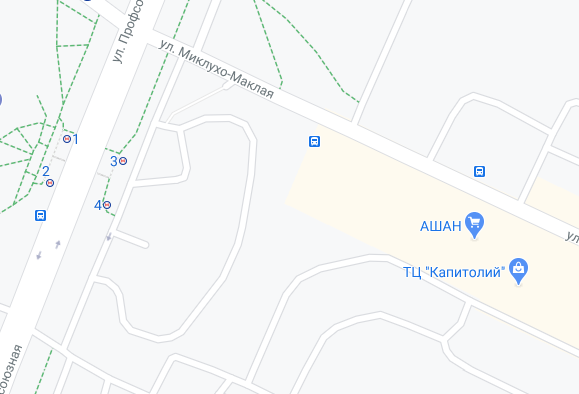 ЮЗАО, район КоньковоАдресные ориентиры: Миклухо-Маклая ул., вл.32А, с.1Тип объекта: 6Площадь объекта: 9 кв.м.Специализация: ПечатьНТО «Печать» планируется переместить после проведения благоустройства2)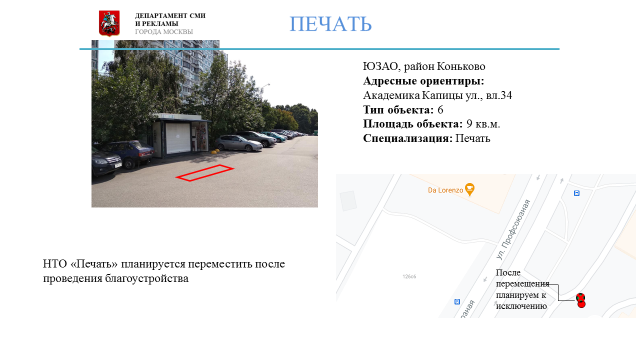 О согласовании проекта изменения Схемы размещения нестационарных торговых объектов на территории района Коньково со специализацией «Печать»№ п/пОкругРайонВид объектаАдрес размещенияПлощадь НТОСпециализацияПериод размещенияКорректировка Схемы1ЮЗАОКоньковоКиоскМиклухо-Маклая ул., вл.32А, с.19Печатьс 1 января по 31 декабряВключение адреса в схему размещения2ЮЗАОКоньковоКиоскАкадемика Капицы ул., вл.34 9Печатьс 1 января по 31 декабряВключение адреса в схему размещения